课堂教学奖一等奖基本情况信息登记表        2017年  11月  6日    制表：教学督导办          姓名韦毅华性别男年龄36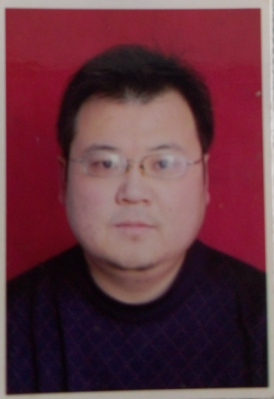 专业数学院系数学与信息科学学院职称讲师学历本科本科本科本科本科获奖感言获奖感言获奖感言获奖感言获奖感言获奖感言获奖感言我叫韦毅华，是我校数学与信息科学学院的一名专职教师，在本届“课堂教学奖”的评比中获得了一等奖，非常高兴，这是学院同行，广大学生，学院领导给我的最大鼓励。从教十多年来，在这五彩缤纷、酸甜苦辣的三尺讲台上，我作为一名普普通通的老师，工作中我没有轰轰烈烈的先进事迹，也没有催人泪下的动人故事，我只是以平常心做着平常事，犹如路边的一棵梧桐般的存在，不为取悦路过的行人，只为那一张张充满朝气的笑脸，看着他们成长变化，看着他们变得懂事成熟，那是特有的一种人生享受。为了他们，我在这条道路上践行着我的誓言。在与同行的比较中也发现自己在讲课过程中的不足，自己仍然有很大的进步空间。从其他老师的讲课过程中也学习到了很多实用的方法。文学院的老师在讲课的过程中就像描绘一幅美丽的画卷，意境深远，语言优美，引人入胜。化学院的老师将化学理论做深入浅出的讲解，简练的教学语言，生动的实例应用，环环相扣的教学设计使听课的人欲罢不能。这些都是我学习的典范。希望再将来的教学过程中能有更生动的实例吸引学生，更简练的课堂语言使学生加深理解，更完美的教学环节设计使学生在听课的过程中自动放下手机，自觉自愿的拿起课本自主学习。当然美好的愿望离不开辛勤的努力，只有我不断的对讲授课程进行打磨，揣摩语言，寻找更接近生活的实例，组织最有意思的课堂活动，引发同学们学习的兴趣，也许那时我才能说我是一个合格的大学教师。获奖，是令人激动的，但这个“课堂教学奖”也让我想起了莫言的一句话，他说：“获奖确实是一件值得高兴的事情，但如果因为这个得意忘形，忘乎所以就没有意思了。”为了让我的教学生涯更有意思，为了感谢学院同学和老师对我的信任，我将把这份感谢与感恩化作行动，将自己的全部智慧与力量奉献给教育事业，激情逐梦，勤奋敬业，在教学过程中努力做到更好！我叫韦毅华，是我校数学与信息科学学院的一名专职教师，在本届“课堂教学奖”的评比中获得了一等奖，非常高兴，这是学院同行，广大学生，学院领导给我的最大鼓励。从教十多年来，在这五彩缤纷、酸甜苦辣的三尺讲台上，我作为一名普普通通的老师，工作中我没有轰轰烈烈的先进事迹，也没有催人泪下的动人故事，我只是以平常心做着平常事，犹如路边的一棵梧桐般的存在，不为取悦路过的行人，只为那一张张充满朝气的笑脸，看着他们成长变化，看着他们变得懂事成熟，那是特有的一种人生享受。为了他们，我在这条道路上践行着我的誓言。在与同行的比较中也发现自己在讲课过程中的不足，自己仍然有很大的进步空间。从其他老师的讲课过程中也学习到了很多实用的方法。文学院的老师在讲课的过程中就像描绘一幅美丽的画卷，意境深远，语言优美，引人入胜。化学院的老师将化学理论做深入浅出的讲解，简练的教学语言，生动的实例应用，环环相扣的教学设计使听课的人欲罢不能。这些都是我学习的典范。希望再将来的教学过程中能有更生动的实例吸引学生，更简练的课堂语言使学生加深理解，更完美的教学环节设计使学生在听课的过程中自动放下手机，自觉自愿的拿起课本自主学习。当然美好的愿望离不开辛勤的努力，只有我不断的对讲授课程进行打磨，揣摩语言，寻找更接近生活的实例，组织最有意思的课堂活动，引发同学们学习的兴趣，也许那时我才能说我是一个合格的大学教师。获奖，是令人激动的，但这个“课堂教学奖”也让我想起了莫言的一句话，他说：“获奖确实是一件值得高兴的事情，但如果因为这个得意忘形，忘乎所以就没有意思了。”为了让我的教学生涯更有意思，为了感谢学院同学和老师对我的信任，我将把这份感谢与感恩化作行动，将自己的全部智慧与力量奉献给教育事业，激情逐梦，勤奋敬业，在教学过程中努力做到更好！我叫韦毅华，是我校数学与信息科学学院的一名专职教师，在本届“课堂教学奖”的评比中获得了一等奖，非常高兴，这是学院同行，广大学生，学院领导给我的最大鼓励。从教十多年来，在这五彩缤纷、酸甜苦辣的三尺讲台上，我作为一名普普通通的老师，工作中我没有轰轰烈烈的先进事迹，也没有催人泪下的动人故事，我只是以平常心做着平常事，犹如路边的一棵梧桐般的存在，不为取悦路过的行人，只为那一张张充满朝气的笑脸，看着他们成长变化，看着他们变得懂事成熟，那是特有的一种人生享受。为了他们，我在这条道路上践行着我的誓言。在与同行的比较中也发现自己在讲课过程中的不足，自己仍然有很大的进步空间。从其他老师的讲课过程中也学习到了很多实用的方法。文学院的老师在讲课的过程中就像描绘一幅美丽的画卷，意境深远，语言优美，引人入胜。化学院的老师将化学理论做深入浅出的讲解，简练的教学语言，生动的实例应用，环环相扣的教学设计使听课的人欲罢不能。这些都是我学习的典范。希望再将来的教学过程中能有更生动的实例吸引学生，更简练的课堂语言使学生加深理解，更完美的教学环节设计使学生在听课的过程中自动放下手机，自觉自愿的拿起课本自主学习。当然美好的愿望离不开辛勤的努力，只有我不断的对讲授课程进行打磨，揣摩语言，寻找更接近生活的实例，组织最有意思的课堂活动，引发同学们学习的兴趣，也许那时我才能说我是一个合格的大学教师。获奖，是令人激动的，但这个“课堂教学奖”也让我想起了莫言的一句话，他说：“获奖确实是一件值得高兴的事情，但如果因为这个得意忘形，忘乎所以就没有意思了。”为了让我的教学生涯更有意思，为了感谢学院同学和老师对我的信任，我将把这份感谢与感恩化作行动，将自己的全部智慧与力量奉献给教育事业，激情逐梦，勤奋敬业，在教学过程中努力做到更好！我叫韦毅华，是我校数学与信息科学学院的一名专职教师，在本届“课堂教学奖”的评比中获得了一等奖，非常高兴，这是学院同行，广大学生，学院领导给我的最大鼓励。从教十多年来，在这五彩缤纷、酸甜苦辣的三尺讲台上，我作为一名普普通通的老师，工作中我没有轰轰烈烈的先进事迹，也没有催人泪下的动人故事，我只是以平常心做着平常事，犹如路边的一棵梧桐般的存在，不为取悦路过的行人，只为那一张张充满朝气的笑脸，看着他们成长变化，看着他们变得懂事成熟，那是特有的一种人生享受。为了他们，我在这条道路上践行着我的誓言。在与同行的比较中也发现自己在讲课过程中的不足，自己仍然有很大的进步空间。从其他老师的讲课过程中也学习到了很多实用的方法。文学院的老师在讲课的过程中就像描绘一幅美丽的画卷，意境深远，语言优美，引人入胜。化学院的老师将化学理论做深入浅出的讲解，简练的教学语言，生动的实例应用，环环相扣的教学设计使听课的人欲罢不能。这些都是我学习的典范。希望再将来的教学过程中能有更生动的实例吸引学生，更简练的课堂语言使学生加深理解，更完美的教学环节设计使学生在听课的过程中自动放下手机，自觉自愿的拿起课本自主学习。当然美好的愿望离不开辛勤的努力，只有我不断的对讲授课程进行打磨，揣摩语言，寻找更接近生活的实例，组织最有意思的课堂活动，引发同学们学习的兴趣，也许那时我才能说我是一个合格的大学教师。获奖，是令人激动的，但这个“课堂教学奖”也让我想起了莫言的一句话，他说：“获奖确实是一件值得高兴的事情，但如果因为这个得意忘形，忘乎所以就没有意思了。”为了让我的教学生涯更有意思，为了感谢学院同学和老师对我的信任，我将把这份感谢与感恩化作行动，将自己的全部智慧与力量奉献给教育事业，激情逐梦，勤奋敬业，在教学过程中努力做到更好！我叫韦毅华，是我校数学与信息科学学院的一名专职教师，在本届“课堂教学奖”的评比中获得了一等奖，非常高兴，这是学院同行，广大学生，学院领导给我的最大鼓励。从教十多年来，在这五彩缤纷、酸甜苦辣的三尺讲台上，我作为一名普普通通的老师，工作中我没有轰轰烈烈的先进事迹，也没有催人泪下的动人故事，我只是以平常心做着平常事，犹如路边的一棵梧桐般的存在，不为取悦路过的行人，只为那一张张充满朝气的笑脸，看着他们成长变化，看着他们变得懂事成熟，那是特有的一种人生享受。为了他们，我在这条道路上践行着我的誓言。在与同行的比较中也发现自己在讲课过程中的不足，自己仍然有很大的进步空间。从其他老师的讲课过程中也学习到了很多实用的方法。文学院的老师在讲课的过程中就像描绘一幅美丽的画卷，意境深远，语言优美，引人入胜。化学院的老师将化学理论做深入浅出的讲解，简练的教学语言，生动的实例应用，环环相扣的教学设计使听课的人欲罢不能。这些都是我学习的典范。希望再将来的教学过程中能有更生动的实例吸引学生，更简练的课堂语言使学生加深理解，更完美的教学环节设计使学生在听课的过程中自动放下手机，自觉自愿的拿起课本自主学习。当然美好的愿望离不开辛勤的努力，只有我不断的对讲授课程进行打磨，揣摩语言，寻找更接近生活的实例，组织最有意思的课堂活动，引发同学们学习的兴趣，也许那时我才能说我是一个合格的大学教师。获奖，是令人激动的，但这个“课堂教学奖”也让我想起了莫言的一句话，他说：“获奖确实是一件值得高兴的事情，但如果因为这个得意忘形，忘乎所以就没有意思了。”为了让我的教学生涯更有意思，为了感谢学院同学和老师对我的信任，我将把这份感谢与感恩化作行动，将自己的全部智慧与力量奉献给教育事业，激情逐梦，勤奋敬业，在教学过程中努力做到更好！我叫韦毅华，是我校数学与信息科学学院的一名专职教师，在本届“课堂教学奖”的评比中获得了一等奖，非常高兴，这是学院同行，广大学生，学院领导给我的最大鼓励。从教十多年来，在这五彩缤纷、酸甜苦辣的三尺讲台上，我作为一名普普通通的老师，工作中我没有轰轰烈烈的先进事迹，也没有催人泪下的动人故事，我只是以平常心做着平常事，犹如路边的一棵梧桐般的存在，不为取悦路过的行人，只为那一张张充满朝气的笑脸，看着他们成长变化，看着他们变得懂事成熟，那是特有的一种人生享受。为了他们，我在这条道路上践行着我的誓言。在与同行的比较中也发现自己在讲课过程中的不足，自己仍然有很大的进步空间。从其他老师的讲课过程中也学习到了很多实用的方法。文学院的老师在讲课的过程中就像描绘一幅美丽的画卷，意境深远，语言优美，引人入胜。化学院的老师将化学理论做深入浅出的讲解，简练的教学语言，生动的实例应用，环环相扣的教学设计使听课的人欲罢不能。这些都是我学习的典范。希望再将来的教学过程中能有更生动的实例吸引学生，更简练的课堂语言使学生加深理解，更完美的教学环节设计使学生在听课的过程中自动放下手机，自觉自愿的拿起课本自主学习。当然美好的愿望离不开辛勤的努力，只有我不断的对讲授课程进行打磨，揣摩语言，寻找更接近生活的实例，组织最有意思的课堂活动，引发同学们学习的兴趣，也许那时我才能说我是一个合格的大学教师。获奖，是令人激动的，但这个“课堂教学奖”也让我想起了莫言的一句话，他说：“获奖确实是一件值得高兴的事情，但如果因为这个得意忘形，忘乎所以就没有意思了。”为了让我的教学生涯更有意思，为了感谢学院同学和老师对我的信任，我将把这份感谢与感恩化作行动，将自己的全部智慧与力量奉献给教育事业，激情逐梦，勤奋敬业，在教学过程中努力做到更好！我叫韦毅华，是我校数学与信息科学学院的一名专职教师，在本届“课堂教学奖”的评比中获得了一等奖，非常高兴，这是学院同行，广大学生，学院领导给我的最大鼓励。从教十多年来，在这五彩缤纷、酸甜苦辣的三尺讲台上，我作为一名普普通通的老师，工作中我没有轰轰烈烈的先进事迹，也没有催人泪下的动人故事，我只是以平常心做着平常事，犹如路边的一棵梧桐般的存在，不为取悦路过的行人，只为那一张张充满朝气的笑脸，看着他们成长变化，看着他们变得懂事成熟，那是特有的一种人生享受。为了他们，我在这条道路上践行着我的誓言。在与同行的比较中也发现自己在讲课过程中的不足，自己仍然有很大的进步空间。从其他老师的讲课过程中也学习到了很多实用的方法。文学院的老师在讲课的过程中就像描绘一幅美丽的画卷，意境深远，语言优美，引人入胜。化学院的老师将化学理论做深入浅出的讲解，简练的教学语言，生动的实例应用，环环相扣的教学设计使听课的人欲罢不能。这些都是我学习的典范。希望再将来的教学过程中能有更生动的实例吸引学生，更简练的课堂语言使学生加深理解，更完美的教学环节设计使学生在听课的过程中自动放下手机，自觉自愿的拿起课本自主学习。当然美好的愿望离不开辛勤的努力，只有我不断的对讲授课程进行打磨，揣摩语言，寻找更接近生活的实例，组织最有意思的课堂活动，引发同学们学习的兴趣，也许那时我才能说我是一个合格的大学教师。获奖，是令人激动的，但这个“课堂教学奖”也让我想起了莫言的一句话，他说：“获奖确实是一件值得高兴的事情，但如果因为这个得意忘形，忘乎所以就没有意思了。”为了让我的教学生涯更有意思，为了感谢学院同学和老师对我的信任，我将把这份感谢与感恩化作行动，将自己的全部智慧与力量奉献给教育事业，激情逐梦，勤奋敬业，在教学过程中努力做到更好！